Návod pro tisk zkouškových protokolů v SISPřihlaste se do SISu a přejděte do modulu Výsledky zkoušek.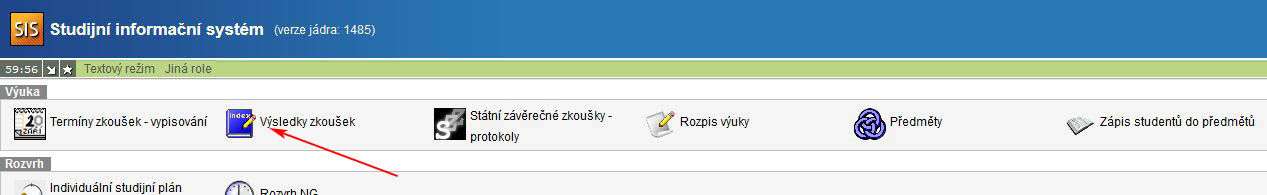 Na záložce Režim na horní zelené liště vyberte Prohlížení pro ak. rok a nastavte rok pro tisk protokolů.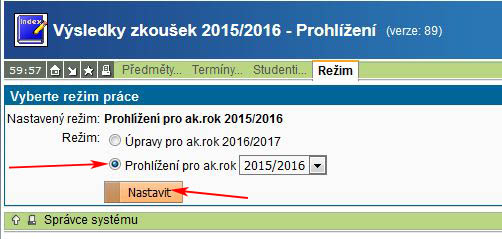 Na záložce Předměty na horní zelené liště vyberte pracoviště a zobrazte seznam předmětů. Vpravo na řádce s vybraným předmětem je ikona  pro tisk protokolu o zkoušce.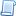 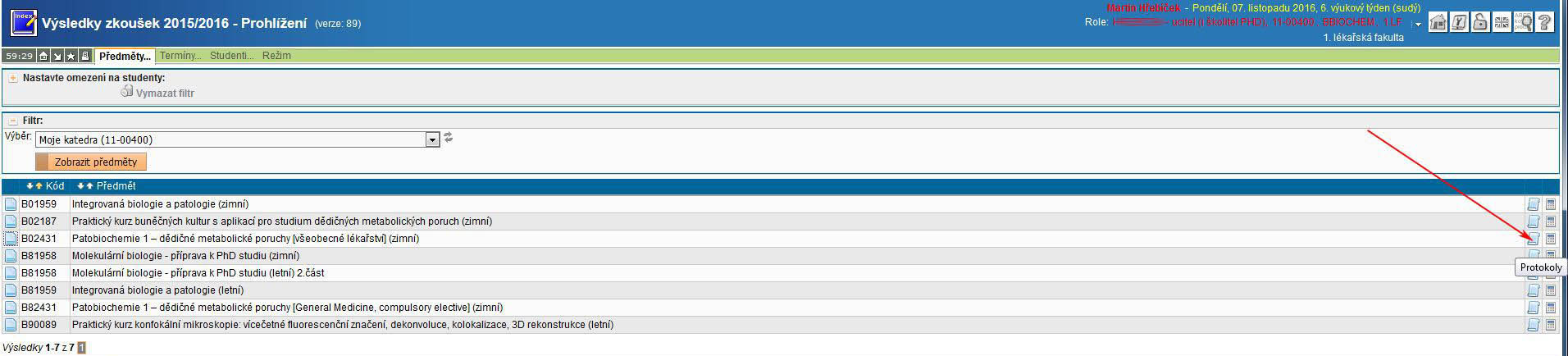 Na záložce protokoly vyberte jaké údaje má protokol obsahovat, tlačítkem „Protokol o zkoušce“ si zobrazíte protokol, stránku vytiskněte a podepište. Celoroční protokoly odevzdejte na studijní oddělení.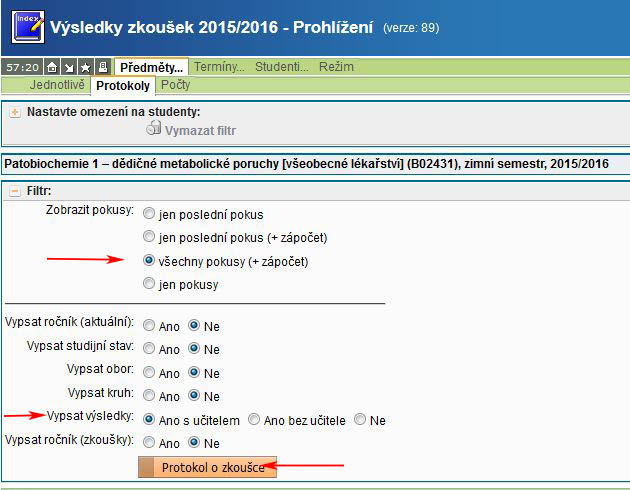 Pokud chcete tisknout jen výsledky, které zadal vybraný učitel, klikněte na „Nastavte omezení na studenty:“, vyberte jméno učitele v poli z roletového seznamu u položky  „Výsledek zadal“. Učitel, který je přihlášený je vždy na začátku seznamu, ostatní jsou řazeni abecedně. Klikněte na tlačítko „Nastavit“. Pokračujte podle bodu 4.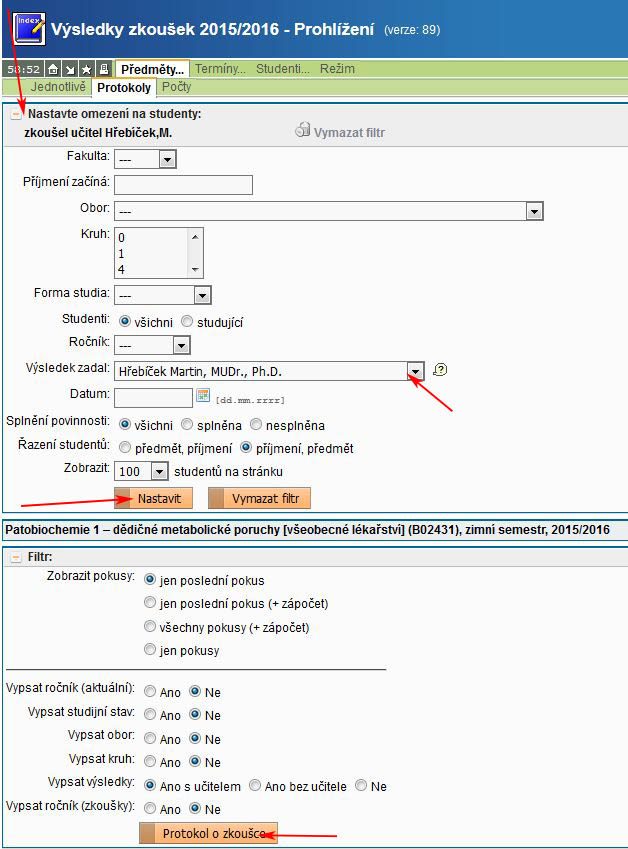 